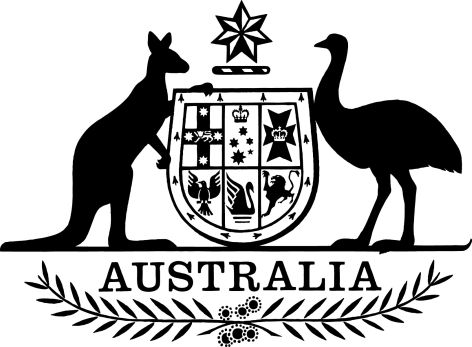 Illegal Logging Prohibition Amendment (Harmonized System Changes and Other Measures) Regulations 2017I, General the Honourable Sir Peter Cosgrove AK MC (Ret’d), Governor-General of the Commonwealth of Australia, acting with the advice of the Federal Executive Council, make the following regulations.Dated 09 February 2017Peter CosgroveGovernor-GeneralBy His Excellency’s CommandAnne RustonAssistant Minister for Agriculture and Water Resources
Parliamentary Secretary to the Deputy Prime Minister and Minister for Agriculture and Water ResourcesContents1	Name	12	Commencement	13	Authority	14	Schedules	1Schedule 1—Amendments	2Illegal Logging Prohibition Regulation 2012	21  Name		This instrument is the Illegal Logging Prohibition Amendment (Harmonized System Changes and Other Measures) Regulations 2017.2  Commencement	(1)	Each provision of this instrument specified in column 1 of the table commences, or is taken to have commenced, in accordance with column 2 of the table. Any other statement in column 2 has effect according to its terms.Note:	This table relates only to the provisions of this instrument as originally made. It will not be amended to deal with any later amendments of this instrument.	(2)	Any information in column 3 of the table is not part of this instrument. Information may be inserted in this column, or information in it may be edited, in any published version of this instrument.3  Authority		This instrument is made under the Illegal Logging Prohibition Act 2012.4  Schedules		Each instrument that is specified in a Schedule to this instrument is amended or repealed as set out in the applicable items in the Schedule concerned, and any other item in a Schedule to this instrument has effect according to its terms.Schedule 1—AmendmentsIllegal Logging Prohibition Regulation 20121  After Part 4Insert:Part 5—Application and transitional provisions27  Application of amendments relating to regulated timber products		The amendments made by items 2 and 3 of Schedule 1 to the Illegal Logging Prohibition Amendment (Harmonized System Changes and Other Measures) Regulations 2017 apply in relation to the importation of a thing on or after the commencement of those items.2  Clause 1 of Schedule 1 (after table item 4)Insert:3  Clause 1 of Schedule 1 (table item 46)Repeal the item, substitute:4  Clause 2 of Part 2 of Schedule 2 (after table item 4)Insert:5  Clause 2 of Part 2 of Schedule 2 (after table item 5)Insert:6  Clause 3 of Part 3 of Schedule 2 (after table item 2)Insert:Commencement informationCommencement informationCommencement informationColumn 1Column 2Column 3ProvisionsCommencementDate/Details1.  The whole of this instrumentThe day after this instrument is registered.11 February 20174A4409.22.00WOOD (INCLUDING STRIPS AND FRIEZES FOR PARQUET FLOORING, NOT ASSEMBLED) CONTINUOUSLY SHAPED (TONGUED, GROOVED, REBATED, CHAMFERED, V-JOINTED, BEADED, MOULDED, ROUNDED OR THE LIKE) ALONG ANY OF ITS EDGES, ENDS OR FACES, WHETHER OR NOT PLANED, SANDED OR END-JOINTED:-Of tropical wood469406.10.00PREFABRICATED BUILDINGS:-Of wood4ACountry specific guideline for Malaysia, co-endorsed by the Government of Australia and the Government of Malaysia on 13 February 2015.5ACountry specific guideline for Papua New Guinea, co-endorsed by the Government of Australia and the Government of Papua New Guinea on 20 November 2015.2AState specific guideline for Queensland, co-endorsed by the Commonwealth and Queensland governments on 16 June 2015.